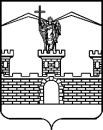 АДМИНИСТРАЦИЯ ЛАБИНСКОГО ГОРОДСКОГО ПОСЕЛЕНИЯЛАБИНСКОГО РАЙОНАП О С Т А Н О В Л Е Н И Еот _______________                                                                                     № __________________г.ЛабинскО внесении изменений в постановление администрации Лабинского городского поселения Лабинского района от 19 октября 2015 года № 1139 «О квалификационных требованиях для замещения должностей муниципальной службы Лабинского городского поселения Лабинского района»В соответствии с Законами Краснодарского края от 10 апреля 2017 года № 3600-КЗ «О внесении изменений в Закон Краснодарского края «О типовых квалификационных требованиях для замещения должностей муниципальной службы в Краснодарском крае», от 3 мая 2012 года № 2490-КЗ «О типовых квалификационных требованиях для замещения должностей муниципальной службы в Краснодарском крае», в целях обеспечения необходимого профессионального уровня муниципальных служащих, единства квалификационных требований по должностям муниципальной службы Лабинского городского поселения Лабинского района   п о с т а н о в л я ю:Внести в постановление администрации Лабинского городского поселения Лабинского района от 19 октября 2015 года № 1139                                «О квалификационных требованиях для замещения должностей муниципальной службы Лабинского городского поселения Лабинского района» (далее по тексту – Постановления) следующие изменения:изложить пункт 3 Постановления в следующей редакции:«3. Для замещения должностей муниципальной службы определяются следующие типовые квалификационные требования к уровню профессионального образования:1) по главным должностям муниципальной службы - высшее образование не ниже уровня специалитета, магистратуры по профилю деятельности органа или по профилю замещаемой должности;2) по ведущим должностям муниципальной службы - высшее образование по профилю деятельности органа или по профилю замещаемой должности;3) по старшим и младшим должностям муниципальной службы - профессиональное образование по профилю замещаемой должности.»;изложить пункт 5 Постановления в следующей редакции:«5. Для замещения должностей муниципальной службы устанавливаются следующие квалификационные требования к стажу муниципальной службы или стажу работы по специальности, направлению подготовки:1) главных должностей муниципальной службы - не менее одного года стажа муниципальной службы или стажа работы по специальности, направлению подготовки;2) ведущих, старших и младших должностей муниципальной службы - без предъявления требования к стажу.»признать утратившим силу пункт 6 Постановления;внести изменения в приложение к Постановлению, исключив из таблицы столбец № 6;внести изменения в приложение к Постановлению, изложив подраздел 1.3 раздела 1 «Руководство» в следующей редакции:дополнить раздел 1 «Руководство» таблицы приложения к Постановлению подразделом 1.4 следующего содержания:дополнить подраздел 4.1 «Начальник отдела» раздела 4 «Отдел по организационной работе» таблицы приложения к Постановлению строками следующего содержания»:Признать утратившим силу постановление администрации Лабинского городского поселения Лабинского района от 31 июля 2017 года             № 939 О внесении изменений в постановление администрации Лабинского городского поселения Лабинского района от 19 октября 2015 года № 1139 «О квалификационных требованиях для замещения должностей муниципальной службы Лабинского городского поселения Лабинского района»Отделу делопроизводства администрации Лабинского городского поселения Лабинского района (Переходько) настоящее решение опубликовать на сайте «Лабинск-официальный» по адресу: http://лабинск-официальный.рф и разместить на официальном сайте администрации Лабинского городского поселения Лабинского района http://www.labinsk-city.ru в информационно-телекоммуникационной сети «Интернет».Контроль за исполнением настоящего постановления оставляю  за собой.Настоящее постановление вступает в силу со дня его официального опубликования.Исполняющий обязанностиглавы администрацииЛабинского городского поселения						А.Н. Курганов«1.3Заместитель главы администрации Лабинского городского поселения Лабинского района     (вопросы развития ЖКХ, ЧС и благоустройства)Главная  СтроительствоПромышленное и гражданское строительствоСтроительство и эксплуатация зданий и сооруженийГородское строительство и хозяйствоПроизводство строительных материалов, изделий и конструкцийПроизводство неметаллических строительных изделий и конструкцийВодоснабжение и водоотведениеМагистр техники и технологииИнженерИнженер-строительИнженер-технологБезопасность жизнедеятельностиБезопасность жизнедеятельности в техносфереБезопасность технологических процессов и производствЗащита в чрезвычайных ситуацияхПожарная безопасностьИнженерЮриспруденцияПравоведениеМагистр юриспруденцииЮристАрхитектураМагистр архитектурыАрхитекторГрадостроительствоМагистр градостроительстваЭкономикаФинансы и кредитНациональная экономикаЭкономика трудаНалоги и налогообложениеБухгалтерский учёт, анализ и аудитМаркетингМагистр экономикиЭкономистСпециалист по налогообложениюМаркетологМенеджментЭкономика и управление на предприятии (по отраслям)Антикризисное управлениеГосударственное и муниципальное управлениеМенеджмент организацииУправление персоналомМагистр менеджментаЭкономистЭкономист-менеджерМенеджерМеханизация сельского хозяйстваМагистр техники и технологииИнженерИнженер-механикЗемлеустройство и кадастрыЗемлеустройствоЗемельный кадастрГородской кадастрМагистр землеустройстваИнженерВоенное образование»«1.4.Заместитель главы   администрации Лабинского городского поселения Лабинского района     (вопросы развития инфраструктуры)Главная  ЮриспруденцияПравоведениеМагистр юриспруденцииЮристАрхитектураМагистр архитектурыАрхитекторГрадостроительствоМагистр градостроительстваЭкономикаФинансы и кредитНациональная экономикаЭкономика трудаНалоги и налогообложениеБухгалтерский учёт, анализ и аудитМаркетингМагистр экономикиЭкономистСпециалист по налогообложениюМаркетологМенеджментЭкономика и управление на предприятии (по отраслям)Антикризисное управлениеГосударственное и муниципальное управлениеМенеджмент организацииУправление персоналомМагистр менеджментаЭкономистЭкономист-менеджерМенеджерСтроительствоПромышленное и гражданское строительствоСтроительство и эксплуатация зданий и сооруженийГородское строительство и хозяйствоПроизводство строительных материалов, изделий и конструкцийПроизводство неметаллических строительных изделий и конструкцийВодоснабжение и водоотведениеМагистр техники и технологииИнженерИнженер-строительИнженер-технологКоммерцияКоммерция (торговое дело)Магистр коммерцииСпециалист по коммерцииЗемлеустройство и кадастрыЗемлеустройствоЗемельный кадастрГородской кадастрМагистр землеустройстваИнженерВоенное образование»«Механизация сельского хозяйстваМагистр техники и технологииИнженерИнженер-механик»